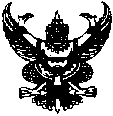 บันทึกข้อความส่วนราชการ    งานวิจัยฯ ฝ่ายแผนงานและความร่วมมือ วิทยาลัยอาชีวศึกษาสุรินทร์	               .                                   ที่    ฝผ          /2564                                  วันที่    					     .เรื่อง  ส่งรายงานการวิจัยในชั้นเรียน  ประจำปีการศึกษา						     .เรียน  ผู้อำนวยการวิทยาลัยอาชีวศึกษาสุรินทร์                    ตามที่ข้าพเจ้า					แผนกวิชา				ได้ดำเนินการวิจัย เรื่อง																					นั้น บัดนี้ได้ดำเนินการวิจัยในชั้นเรียนเสร็จเรียบร้อยแล้ว สรุปผลการวิจัยได้ดังนี้                    																																																																																			ซึ่งข้าพเจ้าได้แนบรายงานการวิจัยในชั้นเรียนที่สมบูรณ์มาพร้อมนี้ ข้าพเจ้าจะนำผลการวิจัยไปปรับปรุงแก้ไขและพัฒนาการจัดการเรียนการสอนให้มีประสิทธิภาพต่อไป                    จึงเรียนมาเพื่อโปรดพิจารณา                                                                 (				)                                                                                         ครูผู้สอน(				)หัวหน้าแผนกวิชา						                                                                        (นางสาวกาญจนภา  มานิตย์)หัวหน้างานวิจัย  พัฒนา  นวัตกรรมและสิ่งประดิษฐ์     (นางสาวยณิลรัศมี ตระกูลพันธนันท์)รองผู้อำนวยการฝ่ายแผนงานและความร่วมมือ         ว่าที่ร้อยโท(บุญชุบ  หลั่งทรัพย์)ผู้อำนวยการวิทยาลัยอาชีวศึกษาสุรินทร์